LONGFORD COUNTY COUNCIL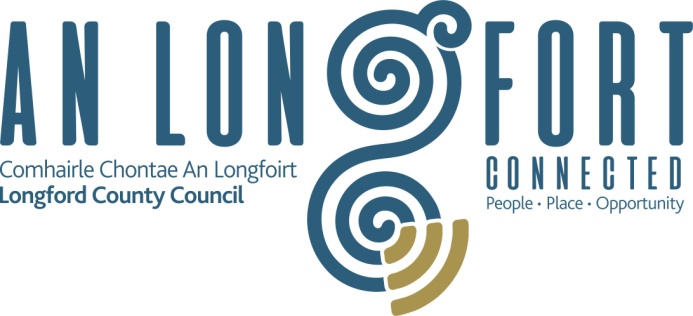 DEVELOPMENT UNDER SECTION 179 OF THE PLANNING AND DEVELOPMENTACT, 2000, AS AMENDED AND NOTICE PURSUANT TO THE REQUIREMENTS OFPART 8, ARTICLE 81 OF THE PLANNING AND DEVELOPMENT REGULATIONS,2001, AS AMENDEDNotice is hereby given that Longford County Council proposes to carry out the following development:-Mid Shannon Wilderness Park GreenwayThe proposals seek to link into and extend the growing network of greenways in Ireland in accordance with national, regional and local policies and objectives. The provision of the greenway is also central to the creation of the Mid Shannon Wilderness Park which is linked to the Fáilte Ireland vision of Ireland’s Hidden Heartlands, active travel principles and the process of Just Transition.  The proposed cycling & walking ‘greenway’ route network primarily follows the Bord na Móna industrial railway network routes through former industrial bogland south and west of Longford town, linking with the Royal Canal 4km North-West of Ballymahon.  The main route runs North-west from Ballymahon towards Lanesborough and from Lanesborough back towards Longford Town, including a link to the Corlea Trackway, a second link to the Royal Canal Greenway North of Keenagh and a crossing of the River Shannon over the existing Bord na Móna bridge at Kilnacarrow. The western extremity of the bridge is located in Co. Roscommon and the bridge will be retrofitted as part of this scheme to accommodate greenway users (proposed works outside of Longford County Council functional area are the subject of a separate Part VIII Process in County Roscommon). In its entirety, the scheme is approximately 73 km and consists of:61 km of greenway along decommissioned Bord na Móna rail lines;6 km of greenway along existing roads; 6 km of greenway through existing cutaway bog.ancillary facilitiesThe route involves the following townlands of:Cloonard (Longford By)Clogher And RinnMiddletonBallynakillCloonkeelCloonbearlaKilnacarrow (Rathcline By)CloonbonyMount DavysDerryarogeAghamore (Rathcline By)Barnacor(ed Rathcline)CloonforeBallycoreBegnaghCloonmoreKilmore UpperGowlanClooneenyMullagh BogAghareagh BogLissanurlanRappareehillCloonfiughDerryad (Moydow By)Grillagh (Moydow By)CloonfinfyDerryartArdsKilmakinlanCoolnahinch (Moydow By)DerrynaskeaCorleaDerryglogherDerraghan MoreCloontabegCorraloughDerryshannogeDerryglashDerrygownaDerraghan BegDerrymanyDerryad (Rathcline By)DerryveaghCloonbreanyDerryloughDerrycolumbDerrymacarEderaArdoghilAn Appropriate Assessment screening report and an Environmental Impact Assessment screening report form part of this application.Plans and particulars of the proposed development will be available for inspection for a period of 4 weeks, beginning on 23rd September 2021 and ending on 22nd October 2021 or purchase at a fee, not exceeding the reasonable cost of making the copy, at the office of Longford County Council, Áras an Chontae, Great Water Street, Longford during official public opening hours, excluding weekends and bank holidays.  Submissions with respect to the proposed development, dealing with the proper planning and sustainable development of the area, may be made in writing to Longford County Council, headed: Mid Shannon Wilderness Park Greenway and addressed to Planning Section, Longford County Council, Áras an Chontae, Great Water Street, Longford to arrive not later than 5pm, 8th November 2021.As per Article 81 of the Planning and Development Regulations 2001 (as amended), an Environmental Impact Assessment (EIA) screening determination has been made and a determination has been made that an EIA is not required.  In accordance with Article 120 (3), as amended by S.I. No. 296 of 2018, a person may, within 4 weeks from the date of this notice (23rd September 2021) apply to An Bord Pleanála for a screening determination as to whether the development would be likely to have significant effects on the environment.  Such a submission should be addressed to the Secretary, An Bord Pleanála, 64, Marlborough Street, Dublin, 1.Signed J. BRANNIGAN,DIRECTOR OF SERVICES.23/09/2021